People ServicesCommissioning, Inclusion and LearningSheffield Music HubRed Tape Central50 Shoreham Street, Sheffield, S1 4SP.  Tel: 0114 2506860 (option 3)E-mail: musichubprojects@sheffield.gov.ukWebsite: www.sheffieldmusichub.org31st January 2023Dear Parents and Carers,Spring Musical ShowcasesWe are delighted to announce details of our first ever Spring Musical Showcase Series! Please find details below for the TUESDAY concert.Performers’ detailsAudience detailsCan your child attend?Please complete an online form for every child to confirm that they can take part. If you have permission in place for your child to leave their music group venue this does not cover events in other venues so, please tick the form if you would like them to leave alone otherwise you will need to collect them in person.TicketsTickets are available through Eventbrite; details can be found on our website (link above). If you purchase a ticket for one concert and your child is performing in another concert that week please email musichubprojects@sheffield.gov.uk and we will provide you with a free ticket for the other concert.PhotographsYou will be advised at the event if photography is permitted. The Sheffield Music Hub will video the event and upload this to our YouTube channel once we have checked that all children included are able to be filmed. ValuablesPlease do not send any valuable items as the Music Hub cannot be responsible for any lost/damaged items.If you have any questions, please do not hesitate to get in touch with your group director or contact the Music Hub office on 0114 2506860 (option 3) or musichubprojects@sheffield.gov.uk  With best wishes,Kelly DwyerProjects Co-Ordinator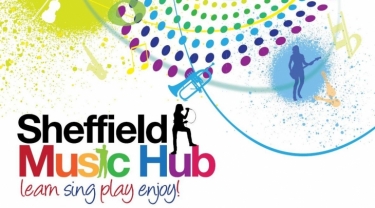 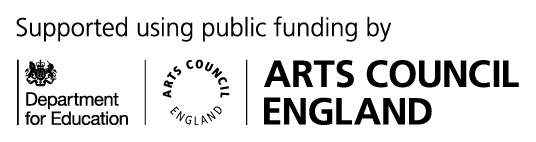 Group performingIntermediate Strings Senior StringsSheffield Children's OrchestraSheffield Youth StringsConcert venueSheffield Cathedral, Church Street, Sheffield, S1 1HAConcert date / start timeTuesday 21st March 2023, 7pmArrival timesSenior Strings – 4pmIntermediate Strings – 4:20pmSheffield Youth Strings – 4:45pmSheffield Children's Orchestra – 5pmArrival details Please report to the small side door opposite the tram stop to sign in and meet your group. (Look for the Music Hub sign.) Staff will meet and register the children and take them into the building. Concert dressIntermediate Strings – All blackSenior Strings – All blackSheffield Children's Orchestra – Black bottoms and shoes, plain colourful topSheffield Youth Strings – All black We ask that performers are dressed in smart clothing (as they would for school) with no logos and avoiding sportwear and trainers. We understand this is not always possible so please speak to your group director at the end of a rehearsal if you need further guidanceAny additional detailsPerformers should bring a packed tea and drinks and will stay at the venue between the rehearsal and the concert. Performers will need collecting from inside the hall at the end of the concert, at approximately 8.30pm unless they have been given permission to leave this concert on the reply form.Tickets£10. Under 18s free.Ticket purchase detailsPurchase through Eventbrite from Tuesday 7th February at 5pm. Details on the events section of our website, https://www.sheffieldmusichub.org/eventsDoors open6.30pmConcert begins7pmEstimated concert finish time8.30pm